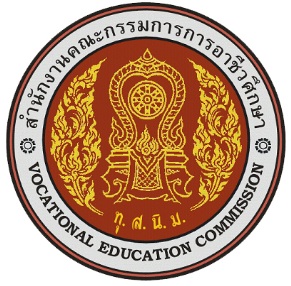 รายงานผลการปฏิบัติงานและผลการประเมินตนเองรายบุคคล(Self Assessment Report : SAR)ภาคเรียนที่ 1 ประจำปีการศึกษา  256๓ผู้รายงาน                          ชื่อ………………………………..…………….                       ตำแหน่ง …………………………………….…….                  สาขาวิชา / หมวดวิชา ………………………………………..วิทยาลัยอาชีวศึกษาสุโขทัยสำนักงานคณะกรรมการการอาชีวศึกษา  กระทรวงศึกษาธิการ คำนำ	รายงานการประเมินตนเอง (Self Assessment Report : SAR) เป็นการประเมินการปฏิบัติหน้าที่ตามพระราชบัญญัติการศึกษาแห่งชาติ พุทธศักราช 2542 และฉบับปรับปรุง พุทธศักราช 2545 รวมทั้งมาตรฐานการศึกษาของวิทยาลัยอาชีวศึกษาสุโขทัย ข้าพเจ้าได้จัดทำขึ้นเพื่อรายงานผลการจัดการเรียนการสอนและการปฏิบัติหน้าที่ของข้าพเจ้าตามฝ่าย/กลุ่มงาน ตลอดจนกิจกรรมต่าง ๆ ที่ได้ส่งเสริมให้นักศึกษามีคุณลักษณะและคุณภาพตามระดับมาตรฐานคุณภาพการศึกษา วิทยาลัยอาชีวศึกษาสุโขทัย  สำนักงานคณะกรรมการการอาชีวศึกษา กระทรวงศึกษาธิการ ประจำปีการศึกษา  256๓	รายงานนี้  วิทยาลัยอาชีวศึกษาสุโขทัย สามารถนำผลการดำเนินงานไปจัดทำการประเมินคุณภาพภายในและสรุปรายงานให้ผู้บังคับบัญชาตามลำดับสายงาน  ตลอดจนเผยแพร่ให้กับผู้ปกครอง นักศึกษา ชุมชนในสังคมได้ทราบผลการปฏิบัติงานของบุคลากร วิทยาลัยอาชีวศึกษาสุโขทัย  สำนักงานคณะกรรมการการอาชีวศึกษา กระทรวงศึกษาธิการ 	ข้อมูลที่ได้จากการประเมินในการประเมินตนเอง (SAR) ในครั้งนี้ ข้าพเจ้าจะได้นำไปใช้ เป็นแนวทางในการปรับปรุงเพื่อพัฒนาการปฏิบัติงานที่ได้รับมอบหมาย เพื่อส่งเสริมและพัฒนาศักยภาพของผู้เรียนให้สูงขึ้นในทุก ๆ ด้านต่อไปรายงานการประเมินตนเอง (Self Assessment Report) ภาคเรียนที่ 1 ประจำปีการศึกษา 2563 (1 กรกฎาคม 2563 – 31 ตุลาคม  2563)(ครู บุคลากรทางศึกษา)ข้อมูลส่วนบุคคลชื่อ-สกุล ..........................................................................	 อายุ.................ปี	   อายุราชการ/งาน ............ ปี            วุฒิการศึกษา	ปริญญาตรี (........................................) วิชาเอก...........................................สถาบัน.................................................................................................................   ปริญญาโท (.......................................) วิชาเอก............................................      สถาบัน.................................................................................................................   ปริญญาเอก (.......................................) วิชาเอก............................................      สถาบัน..................................................................................................................        ตำแหน่ง ...................... วิทยฐานะ ............................................................ตำแหน่งเลขที่.............................สาขาวิชา........................................................................................................................................................ สถานศึกษา วิทยาลัยอาชีวศึกษาสุโขทัย 	สำนักงานคณะกรรมการการอาชีวศึกษาผลงานดีเด่น  ในปีการศึกษา 2563การปฏิบัติงานในหน้าที่ตามมาตรฐานการปฏิบัติงานของครู	1. ปฏิบัติงานเกี่ยวกับการจัดการเรียนการสอนและส่งเสริมการเรียนรู้ของผู้เรียนด้วยวิธีการที่หลากหลายโดยเน้นผู้เรียนเป็นสำคัญ          ภาคเรียนที่ 1 ปีการศึกษา 25632.  ศึกษาวิเคราะห์ วิจัยและประเมินพัฒนาการของผู้เรียนเพื่อนำมาพัฒนาการเรียนการสอนให้มีประสิทธิภาพยิ่งขึ้น		2.1 จัดทำวิจัยในชั้นเรียน/นวัตกรรม/งานสร้างสรรค์ 		 มี		 ไม่มีเรื่อง………………………………………………………………………………………………………………………………………………………………………………………………………………………………………………………………………………………………………………		2.2  มีการนำผลงานวิจัยในชั้นเรียน/นวัตกรรม/งานสร้างสรรค์/สิ่งประดิษฐ์/สื่อการเรียนการสอนไปใช้ประโยชน์หรือนำไปขยายผลหรือเข้าร่วมประกวด		 มี		 ไม่มี	(โปรดระบุ) ………………..............................................................................…………………………………………………………………………………………………………………………………………………………		 นำไปใช้ในการเรียนการสอน  			  เผยแพร่ต่อชุมชน/สาธารณชน          			 เข้าร่วมประกวดระดับสถานศึกษา 		  เข้าร่วมประกวดระดับจังหวัด  			 เข้าร่วมประกวดระดับภาค   			  เข้าร่วมประกวดระดับประเทศ        2.3. เข้าร่วมกิจกรรมปฏิบัติการชุมชนการเรียนรู้ทางวิชาชีพ (Professional Learning Community Action Plan : PLC) ภาคเรียนที่ 1 ปีการศึกษา 2563             เข้าร่วม		 ไม่ได้เข้าร่วม	(โปรดระบุ) ………………....................................................ชื่อกลุ่ม……………………………………………………เรื่อง……………………………………………………………………………………………………………………………………………………………………………………………………………………………………………….. 		 นำไปใช้ในการเรียนการสอน  			  เผยแพร่ต่อชุมชน/สาธารณชน          			 เข้าร่วมประกวดระดับสถานศึกษา 		  เข้าร่วมประกวดระดับจังหวัด  			 เข้าร่วมประกวดระดับภาค   			  เข้าร่วมประกวดระดับประเทศ        2.4. จัดให้ครูพิเศษ ครูภูมิปัญญาท้องถิ่น ครูผู้เชี่ยวชาญ ผู้ทรงคุณวุฒิในสถานประกอบการ ทั้งในประเทศและหรือต่างประเทศร่วมพัฒนาผู้เรียน              มี	(ระบุ)	 ไม่มี        2.5. ระดับความพึงพอใจของนักเรียนต่อคุณภาพการสอนของครู 3.  จัดอบรมสั่งสอนและจัดกิจกรรมเพื่อพัฒนาผู้เรียนให้มีคุณลักษณะที่พึงประสงค์4.  เข้าร่วมอบรมเพื่อพัฒนาตนเอง/วิชาชีพ		4.1 เข้ารับการอบรม/เข้าร่วมประชุม/สัมมนา  	    4.2 มีการรายงานผลการอบรม/ประชุม/สัมมนา/การนำความรู้ไปใช้ประโยชน์/การขยายผล		 มี		 ไม่มี		(ถ้ามีโปรดระบุ) ……………..…….....................................................……………………………………………………………………………………………………………………………………………………………………………………………………………………………………………………………………………………………………………………		4.3 ได้รับประกาศเกียรติคุณยกย่องด้านวิชาการ/วิชาชีพ/จรรยาบรรณวิชาชีพจากหน่วยงานภายนอก		 มี		 ไม่มี		(ถ้ามีโปรดระบุ) ……………..…….....................................................……………………………………………………………………………………………………………………………………………………………………………………………………………………………………………………………………………………………………………………		4.4 ให้บริการด้านวิชาการ/วิชาชีพ		 มี		 ไม่มี		(ถ้ามีโปรดระบุ) ……………..…….....................................................……………………………………………………………………………………………………………………………………………………………………………………………………………………………………………………………………………………………………………………         4.5. จัดทำแบบประเมินตนเองและแผนพัฒนาตนเองรายบุคคล (ID PLAN) ปีการศึกษา 2563          มี		 ไม่มี			5.  ปฏิบัติงานเกี่ยวกับการจัดระบบการดูแลช่วยเหลือผู้เรียน		5.1  ทำหน้าที่ครูที่ปรึกษานักเรียน/นักศึกษา ระดับชั้น ....................................................................		5.2  พบผู้เรียนในชั่วโมงโฮมรูม/ชั่วโมงกิจกรรม		 มี		 ไม่มี				5.3  พบผู้ปกครองเพื่อแก้ไขปัญหาผู้เรียน			 มี		 ไม่มี			5.4  อื่นๆ (ถ้ามีโปรดระบุ) ………………………………………………………......................................................   6.  ประสานความร่วมมือกับผู้ปกครองและบุคคลในชุมชน /สถานประกอบการ เพื่อร่วมกันพัฒนาผู้เรียนตามศักยภาพ		6.1  พบปะผู้ปกครอง/สถานประกอบการ/ชุมชน		 มี		 ไม่มี				6.2  เยี่ยมบ้านผู้เรียน					 มี		 ไม่มี			6.3  อื่นๆ  (ถ้ามีโปรดระบุ) ……………………………………………..……....................................................    7.  ทำนุบำรุง ส่งเสริมศิลปวัฒนธรรมแหล่งเรียนรู้และภูมิปัญญาท้องถิ่น		7.1  เข้าร่วมกิจกรรมต่างๆ ในวันสำคัญของชาติ ศาสนา พระมหากษัตริย์		 เข้าร่วม	 ไม่เข้าร่วม	(ถ้าเข้าร่วมโปรดระบุ) ………………...................................................……………………………………………………………………………………………………………………………………………………………………………………………………………………………………………………………………………………………………………………		7.2  เข้าร่วมกิจกรรมอนุรักษ์ธรรมชาติและสิ่งแวดล้อม		 เข้าร่วม	 ไม่เข้าร่วม	(ถ้าเข้าร่วมโปรดระบุ) ………………...................................................……………………………………………………………………………………………………………………………………………………………………………………………………………………………………………………………………………………………………………………		7.3  เข้าร่วมกิจกรรมส่งเสริมหลักปรัชญาของเศรษฐกิจพอเพียง		 เข้าร่วม	 ไม่เข้าร่วม	(ถ้าเข้าร่วมโปรดระบุ) ………………...................................................……………………………………………………………………………………………………………………………………………………………………………………………………………………………………………………………………………………………………………………		7.4  กิจกรรมอื่นๆ (ถ้ามีโปรดระบุ) …………………………………………….....................................................…………………………………………………………………………………………………………………………………………………………..…………………………………………………………………………………………………………………………………………………………     8. การปฏิบัติหน้าที่อื่น ๆ           หัวหน้างาน/หัวหน้าสาขาวิชา........................................................................................................           ผู้ช่วยงาน.......................................................................................................................................           เจ้าหน้าที่......................................................................................................................................    สรุปผลการปฏิบัติงาน           1…………………………………………………………………………………………………………………………………………………2…………………………………………………………………………………………………….…………………………………………..3………………………………………………………………………………………………………………………………………………...4…………………………………………………………………………………………………………………………………………………5…………………………………………………………………………………………………………………………………………………     ปัญหาและอุปสรรค และข้อเสนอแนะ	1. ปัญหาและอุปสรรค ในการดำเนินการจัดการเรียนการสอน / การดำเนินงานในหน้าที่ที่รับผิดชอบ     ..................................................................................................................................................................................................................................................................................................................................................................................................................................................................................................................    2.  แนวทางการแก้ปัญหา     ..................................................................................................................................................................................................................................................................................................................................................................................................................................................................................................................	3.  สิ่งที่ควรพัฒนา    ..................................................................................................................................................................................................................................................................................................................................................................................................................................................................................................................สิ่งที่ต้องการสนับสนุนจากสถานศึกษา หน่วยงาน ชุมชน............................................................................................................................................................................................................................................................................................................................................	         ขอรับรองว่าข้อมูลทั้งหมดถูกต้องและเป็นความจริงพร้อมแนบหลักฐานประกอบการพิจารณา				ลงชื่อ ..............................................  ผู้รายงาน				      (…………………………………………….)				 วันที่ ....... เดือน .................. พ.ศ. 2563การตรวจสอบและรับรองของผู้บังคับบัญชาได้ตรวจสอบแล้วรับรองว่าการรายงานผลที่เกิดจากการปฏิบัติหน้าที่ถูกต้องและเป็นความจริง  		ลงชื่อ.........................................................หัวหน้าสาขาวิชา		           (………………………………………………)                                    		     ตำแหน่ง .................................................... 		       	วันที่ ........... เดือน ........................ พ.ศ. 2563                        ลงชื่อ.........................................................                                  (นายวรพันธ์   เพิ่มพูล)                        ตำแหน่ง  รองผู้อำนวยการฝ่ายวิชาการ	       				                                                       วันที่ ........... เดือน ........................ พ.ศ. 2563                       ลงชื่อ.........................................................		           (นายสุรเชษฐ์    นาครินทร์)	 ตำแหน่ง  รองผู้อำนวยการฝ่ายแผนงานและความร่วมมือ       				                      วันที่ ........... เดือน ........................ พ.ศ. 2563                      ลงชื่อ.........................................................                    ว่าที่ร้อยโท 		           ( นิคม      เหลี่ยมจุ้ย)		ตำแหน่ง  ผู้อำนวยการวิทยาลัยอาชีวศึกษาสุโขทัย			       		              	วันที่ ........... เดือน ........................ พ.ศ. 2563ภาคผนวกสำเนาคำสั่งสำเนาเกียรติบัตร  ประกาศนียบัตร  วุฒิบัตรสำเนารูปภาพกิจกรรมบันทึกการนิเทศการสอนรายบุคคลสำเนาการส่งแผนการเรียนรู้ วิจัยในชั้นเรียน (ID PLAN) รายงานการประเมินความพึงพอใจต่อการสอนของครูแบบรายงานผลรายวิชาอื่น ๆลงชื่อ.......................................................................(..................................................................)ตำแหน่ง ............................................................................../..................................../.....................ลำดับที่รางวัลเกียรติยศ/เกียรติคุณรายการหน่วยงานที่มอบภาคเรียนที่ 1/2563ภาคเรียนที่ 1/2563ที่รายวิชาจัดทำแผนการสอนใช้สื่อ นวัตกรรมและเทคโนโลยีจัดการเรียนการสอนวัดผลประเมินผลตามสภาพจริงบันทึกหลังการสอนผลการสอนผลการสอนผลการสอนผลการสอนผลการสอนที่รายวิชาจัดทำแผนการสอนใช้สื่อ นวัตกรรมและเทคโนโลยีจัดการเรียนการสอนวัดผลประเมินผลตามสภาพจริงบันทึกหลังการสอนจำนวนผู้เรียนทั้งหมดจำนวนที่ผ่านตามเกณฑ์จำนวนผู้ที่ได้ 0จำนวนผู้ที่ได้ ขร.จำนวนผู้ที่ได้ มส.รวมรายวิชา/โครงการกิจกรรมวันที่สถานที่ลำดับรายวิชาที่สอนระดับชั้นความพึงพอใจของนักเรียนความพึงพอใจของนักเรียนความพึงพอใจของนักเรียนลำดับรายวิชาที่สอนระดับชั้นค่าเฉลี่ย ()ค่า S.D.ระดับภาคเรียนที่ 1 /2563ภาคเรียนที่ 1 /2563รวมค่าเฉลี่ยภาคเรียนที่  1 / 2563รวมค่าเฉลี่ยภาคเรียนที่  1 / 2563รวมค่าเฉลี่ยภาคเรียนที่  1 / 2563รวมค่าเฉลี่ยภาคเรียนที่  1 / 2563ที่รายการเกณฑ์การประเมินเกณฑ์การประเมินเกณฑ์การประเมินเกณฑ์การประเมินเกณฑ์การประเมินที่รายการ5ปฏิบัติเป็นประจำทุกวัน4ปฏิบัติอย่างสม่ำเสมอ     3ปฏิบัติบ่อยครั้ง  2ปฏิบัติบางครั้ง  1ปฏิบัติน้อยครั้ง  1เข้าร่วมกิจกรรมหน้าเสาธงและHome room2อบรมระเบียบวินัยแก่ผู้เรียน3ติดตามดูแลพฤติกรรมผู้เรียนอื่นๆ (ถ้ามีโปรดระบุ)ที่เรื่องที่เข้ารับการอบรม/ประชุม/สัมมนาวันที่เข้าอบรมฯจำนวนชั่วโมงหน่วยงานที่จัด